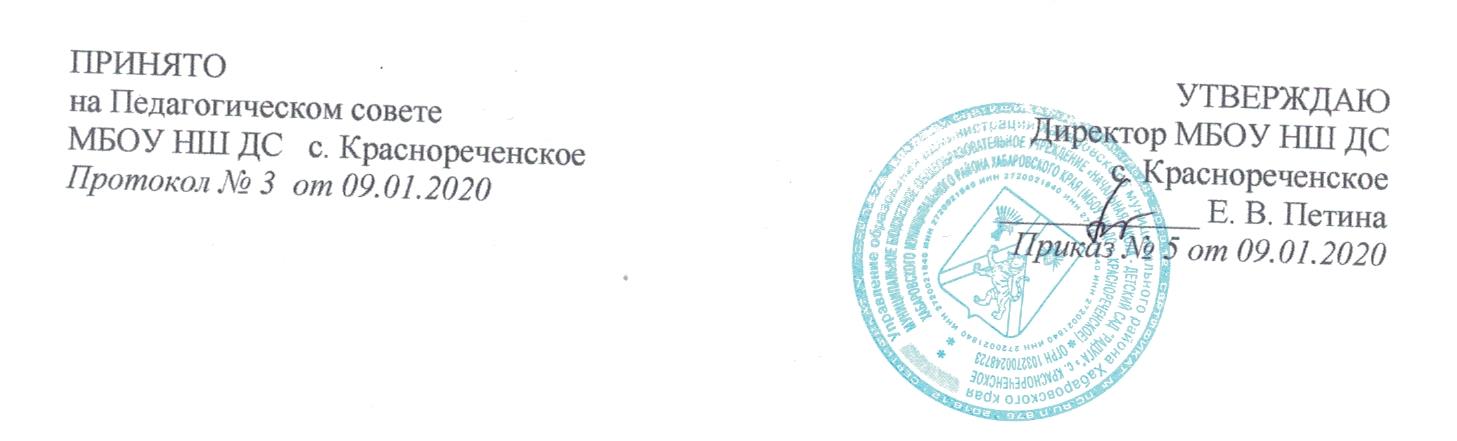 ПОЛОЖЕНИЕО методическом объединении учителей начальных классов(МО учителей начальных классов)МБОУ НШ ДС с. КраснореченскоеОбщие положения     Методическое объединение является основным структурным подразделением методической службы образовательного учреждения, осуществляющим проведение учебно-воспитательной одному предмету или образовательным областям.     При наличии в Учреждении двух и более учителей, работающих по одной и той же специальности. Или более трех учителей, работающих по одному циклу предметов, создается Методическое объединение учителей, совершенствующих свое методическое и профессиональное мастерство,  организующих взаимопомощь для обеспечения современных требований к обучению и воспитанию, объединяющих творческие инициативы, разрабатывающих совместные требования к обучению и воспитанию молодежи.     МО создаются, реорганизуются и ликвидируются директором ОУ по представлению руководителя МО учителей начальных классов или заместителя директора по УВР.     Деятельность Методического объединения подконтрольна заместителю директора школы по учебно-воспитательной работе и подотчетна Педагогическому совету.     МО в своей деятельности соблюдают Конвенцию о правах ребенка, руководствуются Конституцией и законами российской Федерации, указами Президента РФ, органов управления образованием всех уровней по вопросам образования и приказами и распоряжениями директора ОУ.Задачи и содержание деятельности МО     МО как структурное подразделение ОУ создается для решения определенной части задач, возложенных на учебное заведение:-изучение нормативной и методической документации по вопросам образования;-выбор и разработка школьного компонента образовательного стандарта;-отбор содержания и составление учебных программ по предмету с учетом вариативности и разноуровневости;-разработка и утверждение индивидуальных планов работы по предмету, анализ авторских программ и методик;-утверждение аттестационного материала для промежуточного контроля;-изучение передового педагогического опыта;-организация и проведение предметных недель (декад) в Учреждении;-укрепление материальной базы и приведение средств обучения, в том числе учебно-наглядных пособий по предмету в соответствие с современными требованиями к учебному кабинету, к оснащению урока;-организация повышения квалификации учителей;-взаимопосещение уроков по определенной тематике с последующим самоанализом достигнутых результатов;-выработка единых требований к оценке результатов освоения программы на основе разработанных образовательных стандартов по предмету;-ознакомление с методическими разработками по предмету; анализ методов преподавания предмета;-отчеты о профессиональном самообразовании учителей. Работ на курсах повышения квалификации в институтах.Основные формы работы в методическом объединении:-заседание МО по вопросам методики обучения и воспитания учащихся;-круглые столы, совещания и семинары по учебно-методическим вопросам, творческие отчеты учителей;-открытые уроки и внеклассные мероприятия по предмету;-проведение предметных и методических недель;-взаимопосещение уроков;-организационно-деятельностные игры.Порядок работы     Возглавляет работу МО председатель, назначаемый директором школы из числа наиболее опытных педагогов по согласованию с членами МО.     Работа МО проводится в соответствии с планом работы на текущий учебный год. План составляется председателем МО, рассматривается на заседании МО, согласовывается с заместителем директора по УВР. План работы Методического объединения утверждается заместителем директора Учреждения по учебно-воспитательной работе. За учебный год проводится не менее 4-х заседаний Методического объединения учителей; практический семинар с  организацией тематических открытых уроков, внеклассных мероприятий.     О времени и месте проведения заседания председатель МО обязан поставить в известность заместителя директора по УВР. По каждому из обсуждаемых вопросов на заседании принимаются рекомендации, которые фиксируются в журнале протоколов, рекомендации подписываются председателем МО.     Контроль за деятельностью МО осуществляется директором учреждения, его заместителем по УВР.Права МО     МО имеет право:-готовить предложения и рекомендовать учителей для повышения квалификационного разряда;-выдвигать предложения об улучшении учебного процесса в школе;- ставить вопрос о публикации материалов о передовом опыте, накопленном в МО, ставить вопрос перед администрацией школы о поощрении учителей МО за активное участие в экспериментальной деятельности;-рекомендовать учителям различные формы повышения квалификации;-вносить предложения по организации и содержанию аттестации учителей;-выдвигать от методического объединения учителей для участия в конкурсах «Учителей года».  